2017. 10.5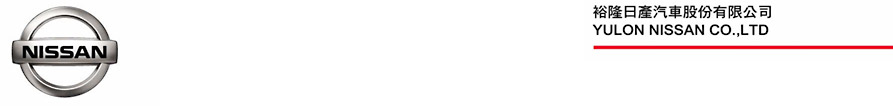 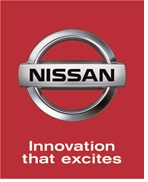 NISSAN X-TRAIL「奔放版」特仕車限量300台  97.9萬元起超值登場玩美影音版、豪華影音版安全加碼不加價  升級配備後方盲區偵測系統    超玩美SUV NISSAN X-TRAIL具備「全方位防護」及「旗艦級舒適」超強產品力，廣受台灣消費者支持與青睞，為感謝消費者長期愛護、陪伴車主勇闖夢想，裕隆日產汽車自即日起回饋推出限量300台NISSAN X-TRAIL「奔放版」特仕車，導入日本進口N-TEX防潑水材質椅面，結合專利3D體感紓壓皮椅技術，大幅提昇車輛玩樂實用性，更加裝戶外超實用套件組，限量優惠價新台幣97.9萬元起，同時可享60萬元高額零利率分期優惠，加贈68無限里程延長保固，並可搭配政府舊換新補助5萬元優先領專案(註1)，讓車主帶著家人與NISSAN X-TRAIL一起奔放玩樂。另外，裕隆日產重視車主行車主動安全，NISSAN X-TRAIL安全配備再加碼，玩美影音版及豪華影音版升級搭載後方盲區偵測系統(註2)，配備升級不加價，完美守護車主與家人安全。NISSAN X-TRAIL「奔放版」特仕車限量300台  同步兼顧美觀實用及安全防護NISSAN X-TRAIL「奔放版」特仕車導入日本進口N-TEX防潑水材質椅面，結合專利3D體感紓壓皮椅技術，同時具備極佳透濕性與舒適性，並兼顧防水與透氣功能，有效隔絕髒污滲透車內座椅，用水擦拭即可簡單完成皮椅清潔，更無須擔心飲料或雨水等髒污水滴滲透造成車內異味，讓車主與家人更加放膽玩樂。為提升車輛實用性與玩樂性，NISSAN X-TRAIL「奔放版」特仕車升級加裝車側踏板、後背門門檻防刮飾板、專屬防水腳踏墊、後艙防水托盤等4件戶外超實用套件組，限量優惠價只要97.9萬元起，數量有限，售完為止。安全配備再加碼  玩美影音版及豪華影音版新增後方盲區偵測系統  升級不加價NISSAN X-TRAIL擁有最多高達25項安全配備(註3)，採用RENAULT–NISSAN CMF模組化底盤，承襲歐系操控及日系舒適的優點，並具備AWD模式，可自由切換驅動模式(2WD、AUTO、LOCK)，滿足消費者輕度越野需求。為守護車主安全，NISSAN X-TRAIL安全配備再加碼，玩美影音版及豪華影音版免費升級後方盲區偵測系統，包含BSW盲點警示系統及RCTA後方車側警示系統，有效提升車輛行駛及倒車安全。	NISSAN X-TRAIL在台灣上市後，獲得眾多車主優質口碑推薦，即日起推出限量300台NISSAN X-TRAIL 「奔放版」特仕車，搭載N-TEX防潑水材質椅面及戶外超實用套件組，陪同車主及家人一起放膽享樂，數量有限，售完為止。玩美影音版及豪華影音版安全再加碼，免費升級後方盲區偵測系統，裕隆日產誠摯邀請全國消費者親臨全國NISSAN展示中心體驗NISSAN X-TRAIL超玩美魅力，並可至NISSAN官網http://www.nissan.com.tw查詢詳細車款資訊、優惠內容及試乘辦法。NISSAN X-TRAIL車規新台幣建議售價與調整配備：註1：現金優惠購車總價與零利率分期購車總價係有價差，詳細交易條件請洽NISSAN各經銷公司，經銷公司並保留最後核准與否權利。 68無限延長保固係指六大系統8年(不限里程)延長保固，會員車主需配合車主手冊規範至NISSAN服務廠實施定期保養，並每年於NISSAN經銷公司投保該保險專案配合之指定保險公司之強制險及1,000元以上任意主險，詳細之權利與義務請洽各經銷公司或參閱NISSAN官網網頁說明。於NISSAN X-TRAIL「奔放版」特仕車銷售期間下訂並完成新車領牌且符合貨物稅條例第十二條之五換購新車退還減徵新車貨物稅資格者，在備齊政府所規定之各項應檢附文件，並簽署NISSAN經銷商之相關法律文件及經NISSAN經銷商完成初步審核後，NISSAN經銷商即先墊付5萬元專案退還款予新車買受人，若經主管機關核實買受人資格與全部文件無誤並予以撥款至NISSAN經銷商帳戶後，NISSAN經銷商得逕行抵銷前述先行墊付之專案退還款，惟若新車買受人之專案退還款申請案件未經主管機關核准撥款，新車買受人應依NISSAN經銷商指定方式返還已收取之代墊款，補助與否則以政府最終審核為準。註2：車輛實際規格、配備及車色以實車為準，各配備之作動可能有其條件限制及安全警告，商品規格說明受限於廣告篇幅亦可能未盡完整，消費者於購買前務必洽詢NISSAN 各經銷公司或參閱NISSAN官網詳閱相關說明。註3：25項安全配備如下：(各車規之詳細規格配備以實車為準，請洽NISSAN各經銷公司)雙前座安全帶自動預縮功能及後座三點式安全帶ZoneBody高剛性車體四門防撞鋼樑及前後保內鐵ISO FIX 兒童座椅固定機構3A主動全時防護-ARC主動行車抑震輔助3A主動全時防護-AEB主動引擎煞車輔助3A主動全時防護-ATC主動循跡過彎輔助ABS防鎖死煞車系統EBD電子煞車分配系統BAS煞車輔助系統BOS煞車優先系統ASL自排防暴衝裝置TPMS胎壓偵測系統VDC車輛動態穩定及TCS循跡防滑控制系統HSA斜坡起步輔助系統HDC下坡穩煞系統LDW車道偏移警示系統BSW盲點警示系統MOD移動物體偵測系統AVM 360°環景影像行車輔助系統智慧循跡四輪驅動附鎖定模式（4WD w/ Lock）LED日行燈電動啟閉尾門防夾功能車外後視鏡電熱除霧倒車雷達(4顆)# # #X-TRAIL車款規格配備建議售價購車優惠2.0L 2WD經典版維持原配備88.5萬元60萬高額零利率68無限里程延長保固政府舊換新補助5萬元優先領2.0L 2WD玩美休旅版維持原配備93.9萬元60萬高額零利率68無限里程延長保固政府舊換新補助5萬元優先領2.0L 2WD玩美影音版追加升級「後方盲區偵測系統」(BSW+RCTA)96.9萬元(不變)60萬高額零利率68無限里程延長保固政府舊換新補助5萬元優先領2.5L 2WD豪華影音版追加升級「後方盲區偵測系統」(BSW+RCTA)106.9萬元(不變)60萬高額零利率68無限里程延長保固政府舊換新補助5萬元優先領2.5L 4WD旗艦版維持原配備118.5萬元60萬高額零利率68無限里程延長保固政府舊換新補助5萬元優先領X-TRAIL「奔放版」特仕車車款規格配備建議售價購車優惠2.0L 2WD玩美影音奔放版玩美影音版加裝升級：N-TEX防潑水皮椅車側踏板後背門門檻防刮飾板專屬防水腳踏墊後艙防水拖盤97.9萬元60萬高額零利率68無限里程延長保固政府舊換新補助5萬元優先領2.5L 4WD旗艦奔放版旗艦版加裝升級：N-TEX防潑水皮椅車側踏板後背門門檻防刮飾板專屬防水腳踏墊後艙防水拖盤119.5萬元60萬高額零利率68無限里程延長保固政府舊換新補助5萬元優先領